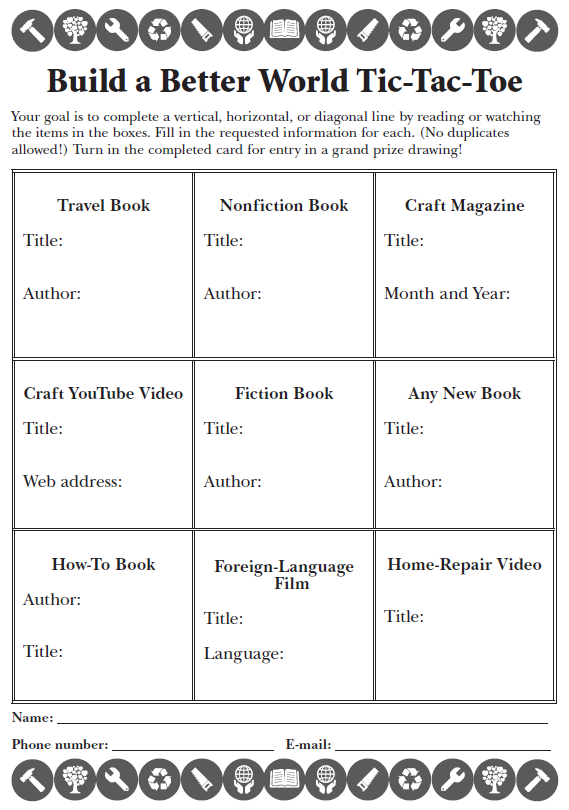 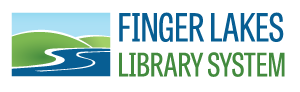 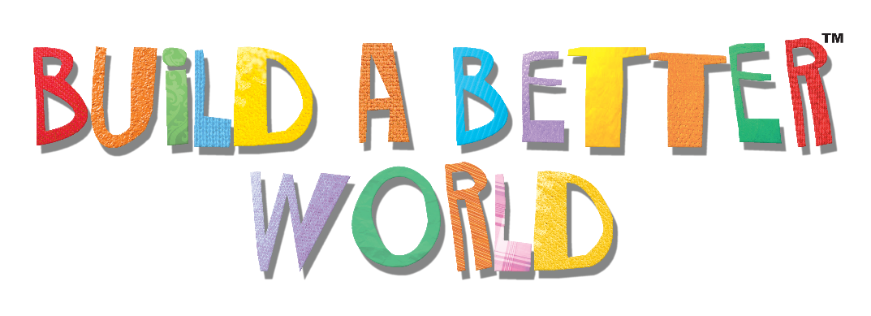 2017 Adult Summer Reading ProgramThe Finger Lakes Library System will be hosting an Adult Summer Reading Program June 29 through August 22. We will offer themed displays and suggested reading lists, biweekly raffles for readers, and a series of special events. Our goal is to promote library use and encourage adults in our community to make reading a priority. For a full list of events, please visit our website: flls.orgProgram Title - Program DateLorem ipsum dolor sit amet, consectetur adipiscing elit. Program Title - Program DateLorem ipsum dolor sit amet, consectetur adipiscing elit. Program Title - Program DateLorem ipsum dolor sit amet, consectetur adipiscing elit. Thank You to Our Sponsors:  
Bernard’s Custom Logo & Trophy Source, CFCU Community Credit Union, Central City Bar & Grill, Crown City Steakhouse, The Daily Grind, Hollywood Restaurant, Hummel’s Office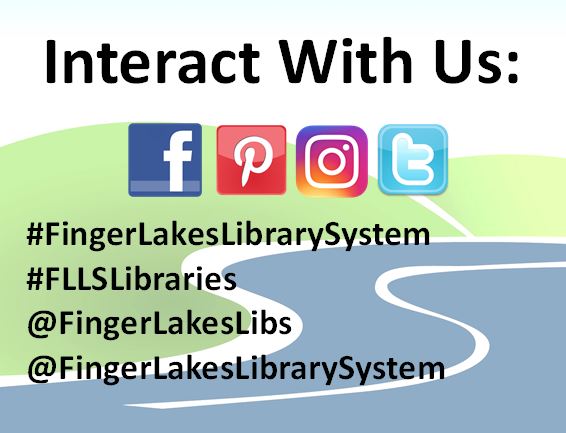   1300 Dryden Road • 607-273-4074 • flls.org2017 Adult Summer Reading ProgramThe Finger Lakes Library System will be hosting an Adult Summer Reading Program June 29 through August 22. We will offer themed displays and suggested reading lists, biweekly raffles for readers, and a series of special events. Our goal is to promote library use and encourage adults in our community to make reading a priority. For a full list of events, please visit our website: flls.orgProgram Title - Program DateLorem ipsum dolor sit amet, consectetur adipiscing elit. Program Title - Program DateLorem ipsum dolor sit amet, consectetur adipiscing elit. Program Title - Program DateLorem ipsum dolor sit amet, consectetur adipiscing elit. Thank You to Our Sponsors:  
Bernard’s Custom Logo & Trophy Source, CFCU Community Credit Union, Central City Bar & Grill, Crown City Steakhouse, The Daily Grind, Hollywood Restaurant, Hummel’s Office  1300 Dryden Road • 607-273-4074 • flls.org